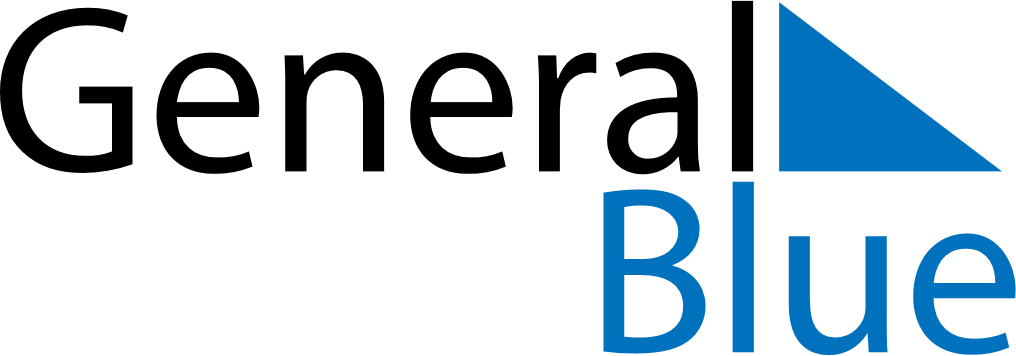 2028202820282028202820282028NetherlandsNetherlandsNetherlandsNetherlandsNetherlandsNetherlandsNetherlandsJanuaryJanuaryJanuaryJanuaryJanuaryJanuaryJanuaryFebruaryFebruaryFebruaryFebruaryFebruaryFebruaryFebruaryMarchMarchMarchMarchMarchMarchMarchMTWTFSSMTWTFSSMTWTFSS12123456123453456789789101112136789101112101112131415161415161718192013141516171819171819202122232122232425262720212223242526242526272829302829272829303131AprilAprilAprilAprilAprilAprilAprilMayMayMayMayMayMayMayJuneJuneJuneJuneJuneJuneJuneMTWTFSSMTWTFSSMTWTFSS12123456712343456789891011121314567891011101112131415161516171819202112131415161718171819202122232223242526272819202122232425242526272829302930312627282930JulyJulyJulyJulyJulyJulyJulyAugustAugustAugustAugustAugustAugustAugustSeptemberSeptemberSeptemberSeptemberSeptemberSeptemberSeptemberMTWTFSSMTWTFSSMTWTFSS1212345612334567897891011121345678910101112131415161415161718192011121314151617171819202122232122232425262718192021222324242526272829302829303125262728293031OctoberOctoberOctoberOctoberOctoberOctoberOctoberNovemberNovemberNovemberNovemberNovemberNovemberNovemberDecemberDecemberDecemberDecemberDecemberDecemberDecemberMTWTFSSMTWTFSSMTWTFSS1123451232345678678910111245678910910111213141513141516171819111213141516171617181920212220212223242526181920212223242324252627282927282930252627282930313031Jan 1	New Year’s DayApr 14	Good FridayApr 16	Easter SundayApr 17	Easter MondayApr 27	KoningsdagMay 4	Nationale DodenherdenkingMay 5	BevrijdingsdagMay 14	Mother’s DayMay 25	Ascension DayJun 4	PentecostJun 5	Whit MondayJun 18	Father’s DaySep 19	PrinsjesdagNov 11	Saint MartinDec 5	St Nicholas’ EveDec 15	Kingdom DayDec 25	Christmas DayDec 26	Boxing DayDec 31	New Year’s Eve